Name________________________
 	   Date___________                  #_____ 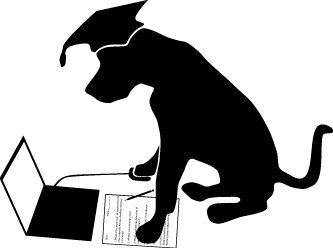                                                    4th Grade Math Proficient Test 1 - http://www.prepdog.org/4th/4mp1.htm
Total correct:  ____/17
Write an equation in the form of a –b = c for the following scenario (example a – 3 = 2): 
Abby has a bag full of oranges.  If she pulls 4 oranges out of the bag, and has 3 oranges left, how many oranges did Abby start with in the bag?  (You may use a drawing if that helps.http://www.prepdog.org/4th/4mp1.htm                                                                                         Prepdog.org- copyright 2014                                                                              #AnswerShow me how your brain works.  Explain or sketch how you solved the problem.Understanding1.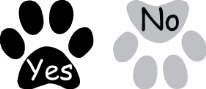 2.3.4.5.6.7.8.9.10.11.12.13.14.15.16.17. 